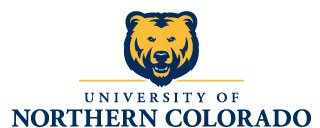 Course Design ToolkitDeveloped by the Division of Academic EffectivenessContentsIntroduction to Backward DesignBackward design is research-supported, practical approach to enhance student engagement and learning. It is a student-centered, pedagogical technique in which the instructor begins with desired end goals by focusing on what the learner will learn, rather than what the teacher will teach.Backward design is beneficial to instructors because it encourages intentionality and alignment during the course design process. It provides guidance for instruction, designing lessons, units, and courses. Backward design is a guiding principle and a research-based process. It is often helpful to think of backward design with parallels to the research process. First, ask a question. Then, collect data in the form of assessments. Last, analyze your assessment data by asking yourself if your students learned what they were supposed to. Keep in mind that it is not a strict flowchart or decision tree. It can be a fluid process. Backward design can be achieved through the following three stages. Identify Desired Results Determine Acceptable EvidencePlan Learning Experiences and InstructionStages of Backward DesignWiggins, G. P. & McTighe, J. (2005). Understanding by design. Association for Supervision and Curriculum Development.Stage 1: Identify Desired ResultsBy the end of Stage 1, you will be able to identify at least one “Big Idea” and create at least one related “Essential Question” for your course and/or unit of study. Below are some questions to consider as you plan your course and determine big ideas and skills you would like your students to learn: What are the big ideas students should retain after taking your course?What is the purpose of this course in the grand scheme of education?Is this course a general education requirement?Is your course preparing students for specific careers?What is worthy of understanding? What enduring understandings are desired?What would you like students to be able to do by the end of the course (or unit)?Graphic to Categorize Big IdeasUse the graphic below to categorize the ideas that you would like your students to know by the end of your course. The three categories of big ideas inside the circles map to examples of knowledge in the rectangular table. After you have identified some big ideas and skills for your course, run your big ideas through the four filters below. These four filters are designed to help you refine your big ideas before moving on to Stage 2. Four filters to consider in Stage 1:Does the big idea have enduring value beyond the classroom?Does the big idea reside at the heart of the discipline?Does the big idea require uncovering of abstract or misunderstood ideas?Does the big idea offer potential for engaging studentsUse the template on the next page to work through Stage 1 of Backward Design:Stage 1 TemplateAfter you have determined the big ideas that you would like students to retain, create essential questions to guide your learning outcomes. Essential questions are not learning outcomes; they focus on the big questions you want students to consider throughout the course. They guide the unit/lesson and course learning outcomes. See the table below for guidelines on how to create an essential question.Stage 2: Determine Acceptable EvidenceAt the end of Stage 2, you will be able to identify one student learning objective that maps to your traditional and performance assessments. You will also create one new traditional assessment and one new performance assessment for your course/unit of study. Now that you have established your big ideas and essential questions, the product at the end of Stage 2 will be your performance tasks and other assessments of knowledge. Keep the following questions in mind as you work through Stage 2:How will students demonstrate knowledge (performance tasks or quizzes, tests, or homework)?How will you know if students have achieved the desired results?What will you accept as evidence of student understanding and proficiency?Can your students:Teach it?Use it?Prove it?Explain it?Defend it?Read between the lines?The first step in Stage 2 is to become aware of, or create new, learning objectives that will guide what you determine as acceptable evidence of learning. Learning objectives are specific, measurable and definable outcomes that students should be able to achieve at the conclusion of a course. Example learning objectives:After completing this course, students will be able to:Apply basic research methods in psychology to an original research project.Articulate the diversity of human experience in a cumulative portfolio.Integrate evidence from peer-reviewed journal articles to create a cohesive literature review.Use the table on the next page to help you think through learning outcomes.Draft or Revise Learning ObjectivesIf there are no existing learning objectives (or if you would like to add learning objectives of your own), draft 2-3 measurable learning objectives using your big ideas and what you will accept as evidence of learning. Are there other learning objectives that might map nicely to your big ideas?8Use the template below to map your learning objectives to your assessments. First, list your big ideas and learning objectives. Next, list your traditional assessments and your performance assessments. Traditional assessments include quizzes, tests, or essays.Performance assessments, including projects, portfolios, and presentations, require students to demonstrate specific skills and competencies. You may also include formative assessments such as in-class polls, discussions, collaboration, teamwork and confidence. Ask yourself, what will your students be able to do and know by the end of your unit or course?Stage 3: Plan learning experiences and instructionBy the end of Stage 3, you will be able to identify at least one specific learning activity for your course. This learning activity will map to your student learning objective and your traditional and/or performance assessment. In Stage 1, you determined your big ideas, essential questions, and what students should be able to do after taking your course. In Stage 2, you used your essential questions and big ideas to determine assessments and performance tasks that would provide evidence of learning. In Stage 3, you will determine specific learning activities that will help achieve learning including course content, formative assessments, and how you will deliver the content.Use these guiding questions to help you plan your instruction:What enabling knowledge (facts, concepts, principles) and skills (processes, procedures, strategies) will students need in order to perform effectively and achieve desired results?What activities will equip students with the needed knowledge and skills?How should content best be taught in light of performance goals?What materials, technology, and resources are best suited to accomplish these goals?How can learning be engaging and effective?What is the best use of time spent in and out of the classroom, given the performance goals?What are your strengths and weaknesses in teaching?What is your preferred method of teaching?How might content best be communicated to students?Effective and Engaging InstructionTypically, instruction is most effective when:It is hands-onIt involves mysteries of problemsIt provides varietyIt offers opportunity to adapt, modify, or personalize the challengeIt is built upon a real-world or meaningful issueIt involves real audiences or other forms of authentic accountability for resultsInstruction is most engaging when:It is focused on clear and worthy goalsStudents understand the purpose for the workModels and exemplars are providedCriteria is given to allow students to monitor their progressThere are many opportunities to self-assessLearning objectives, assessments, and learning experiences are alignedAnswer the questions on the next page based on your experience with this course or other courses.Mapping SLOs to Performance Assessments and Learning ActivitiesNext you will review your performance assessment and learning outcomes to determine which learning activities you will implement in this course. Example of activities and instructional methods that can be used to help achieve learning are:Attending lectures (lecture dates, topics, duration)Reading the textbook (specific textbook chapters and topics)Reading other sources of information (scans or PDFs)Completing practice questions for homework (specific practice questions)QuizzesClass Discussions (Think/Pair/Share)Group assignments or activitiesIn Stage 3 you are selecting formative assessments (quizzes, reflections, etc.) and determining the content you will cover and how you will cover it. Formative assessment is an instructional  technique used to monitor student learning and provide ongoing feedback to improve teaching and learning. It provides students with an opportunity to reflect upon what they know and concepts they still need to master in a low-stakes assessment. Formative assessment also helps the instructor identify which students are ready for enrichment, which students require additional practice, and which students require remediation. Use the template below to determine which instructional methods and activities you will use for each learning outcome and performance assessment.Map your SLOs from Stage 1 to the performance assessments you created in Stage 2. Then plan some learning activities (using the examples above) that will help your students achieve learning.Stage 3 is where you should consider whether you are working with existing content or designing a completely new course. Mapping learning activities to performance tasks and other evidence of learning will be different for new courses than course redesigns. Refer to Appendix A and Appendix B for specific guidelines on new course designs and redesigns, respectively.Appendix A: Designing a New CourseThe WHERETO framework can be used to structure planning of instruction for new course designs or for designing new activities.Appendix B: Redesigning an Existing CourseBelow are examples of how students may provide evidence of each of the six facets of understanding (Wiggins & McTighe, 2005). This chart is useful for redesigning learning experiences and performance assessments in existing courses. Not all of the six facets of understanding will be applicable to every course or unit. Use this worksheet to plan how your students might demonstrate any or all of the six facets of understanding in your course.Appendix CTwo Page Backward Design Planning TemplateStage 2 – Determine Acceptable EvidencePerformance tasks:	Other assessments (quizzes, tests, papers, etc.):Stage 3 – Plan Learning Experiences and InstructionLearning Activities:Resources Used to Create Effective Course Design ToolkitBowen, Ryan S., (2017). Understanding by Design. Vanderbilt University Center for Teaching. Retrieved [Monday, Oct. 5, 2020] from https://cft.vanderbilt.edu/understanding-by-design/.Dubec, R. (2019, October 17). Backward design: Introduction and Templates. Lakehead University Teaching Commons. https://teachingcommons.lakeheadu.ca/backward-design- introduction-templatesWiggins, G., & McTighe, J. (2005). Understanding by Design, Expanded 2nd ed. Association for Supervision and Curriculum Development. https://link.gale.com/apps/pub/2MWK/GVRL?u=uncol&sid=GVRLDeveloped by:Rebecca Saunders, Instructional Design and DevelopmentAudrey Tocco, Center for the Enhancement of Teaching and LearningLearning outcomes for the courseWhat big ideas would you like students to remember after the course?What big ideas would you like students to remember after the course?What is worthy of understanding? What enduring understandings are desired?What is worthy of understanding? What enduring understandings are desired?What is the purpose of this course in the grand scheme the program of study or general education?What is the purpose of this course in the grand scheme the program of study or general education?Creating an Essential QuestionEssential questions…Focus on what students will be working towards Frame the course/unitAnchor the students’ work Provide context for learningRequire thorough evaluation – engaging, provocative, multilayered Go to the heart of the disciplineRecur naturally in the field Raise other important questions Have no obvious right answerAre deliberately framed to provoke and sustain student interestEssential question examples:Is there “enough” to go around? Does art reflect culture or shape it? When is a law unjust?Essential questions…Focus on what students will be working towards Frame the course/unitAnchor the students’ work Provide context for learningRequire thorough evaluation – engaging, provocative, multilayered Go to the heart of the disciplineRecur naturally in the field Raise other important questions Have no obvious right answerAre deliberately framed to provoke and sustain student interestEssential question examples:Is there “enough” to go around? Does art reflect culture or shape it? When is a law unjust?Draft 1-2 of your own essential questions for your course:Draft 1-2 of your own essential questions for your course:What are the mandated or existing learning outcomes for this course?What other learning objective might map nicely to that big idea or overall task?Big IdeasStudent Learning Outcomes (SLOs)Traditional AssessmentsPerformance AssessmentsBig ideas from Stage 1Existing SLOsNew SLOsExisting Traditional Assessments (it is okay to let go of some of these if they do not map to your big ideas).New Traditional AssessmentsExisting Performance AssessmentsNew Performance AssessmentsUnder what conditions is the highest-quality work produced?What makes students engaged?What keeps them engaged?SLO (Stage 1)Performance Assessment (Stage 2)Activities /Instructional Methods (Stage 3)SLO 1SLO 2SLO 3SLO 4SLO 5WHow can you help students know where the unit is going and what is expected? How will you assess prior knowledge?Help the students know where the unit is going and what is expected. Help the teacher know where the students are coming from (prior knowledge and interests).HHow can you hook students to keep them engaged?Hook all students and hold their interestEHow can you equip students by helping them experience key ideas and explore key issues?Equip students, help them experience key ideas, and explore issuesRHow can you provide opportunities for students to rethink and revise their work?Provide opportunities to rethinkand revise their workEHow can you allow students to evaluate their own work and its implications?Allow students to evaluate their work and its implicationsTHow can you tailor learning activities to different needs, interests, and abilities of learners?Tailor (personalize) learning activities to different needs, interests, and abilities of learnersOHow can you organize activities to maximize engagement?Organize activities to maximize initial and sustained engagementThe Six Facets of UnderstandingThe Six Facets of UnderstandingExplanationProvide complex, insightful, credible reasonsSubstantiate views with sound argument and evidenceAvoid or overcome common misunderstandingsExplanationProvide complex, insightful, credible reasonsSubstantiate views with sound argument and evidenceAvoid or overcome common misunderstandingsHow might students explain their reasoning or provide evidence to support their arguments?InterpretationMake connections to subject matterTell meaningful storiesRead between the linesProvide context to a complex situationInterpretationMake connections to subject matterTell meaningful storiesRead between the linesProvide context to a complex situationHow might students interpret the content?ApplicationEmploy and adapt knowledge in a diverse situationInvent or innovateSelf-adjust through a performance taskApplicationEmploy and adapt knowledge in a diverse situationInvent or innovateSelf-adjust through a performance taskHow might students apply their knowledge?PerspectiveRecognize another point of viewSee the big pictureDisplay skepticism and test theoriesKnow context or significance of an ideaRecognize limitations to an ideaHow might students demonstrate their recognition of other perspectives?EmpathyFeel and appreciate another’s situation, affect, or point of viewRecognize insight in what appears odd or obscureExplain how a theory is misunderstood by othersListen and hear what others do notHow might students demonstrate their appreciation or empathy for other viewpoints?Self-KnowledgeRecognize how prejudices can color one’s understandingEngage in metacognitionQuestion personal convictionsSelf-assess and regulateAccept feedback and criticismHow might students engage in self-reflection and self-assessment?Stage 1 – Identify Desired ResultsStage 1 – Identify Desired ResultsEstablished goals…Established goals…Established goals…What essential questions will be considered?What essential questions will be considered?What understandings are desired?What student learning outcomes or key knowledge and skills will students work towards during this course or unit? What student learning outcomes or key knowledge and skills will students work towards during this course or unit? What student learning outcomes or key knowledge and skills will students work towards during this course or unit? 